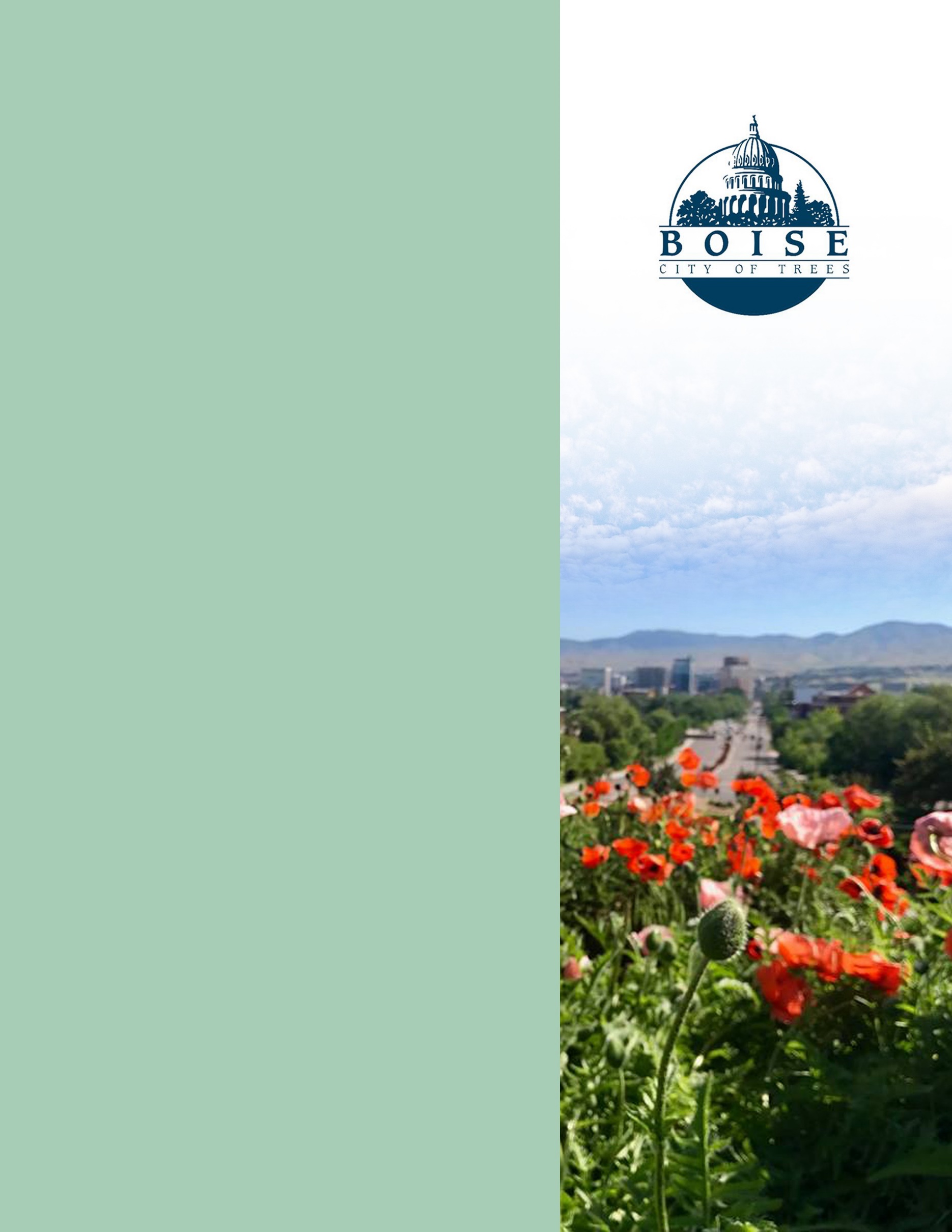 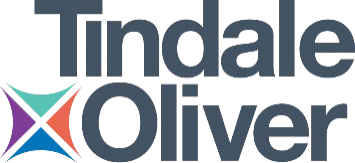 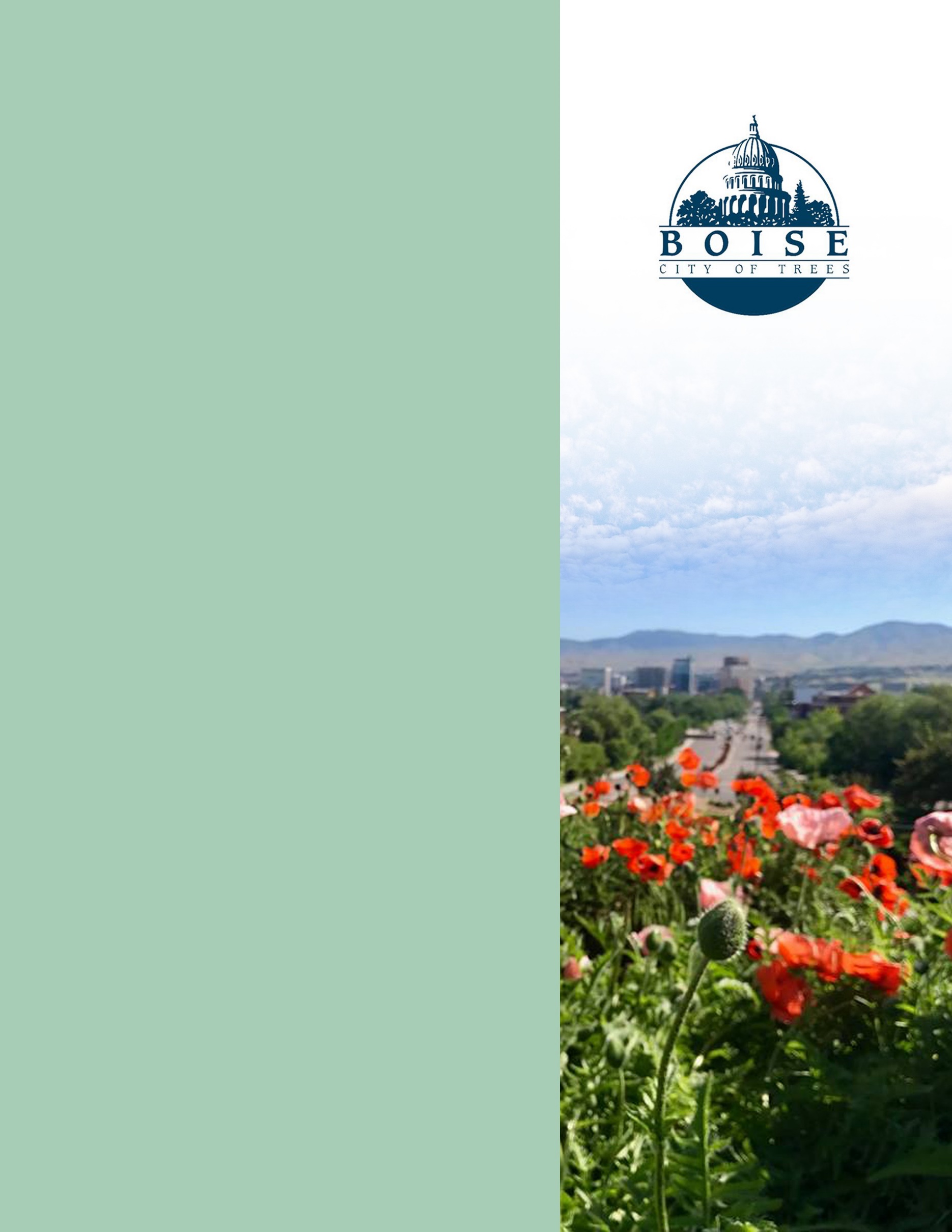 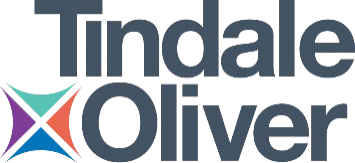 City of Boise ADA AssessmentAppendix A –Warm Springs Golf Course2/19/2021Report #TO21-B019Prepared by: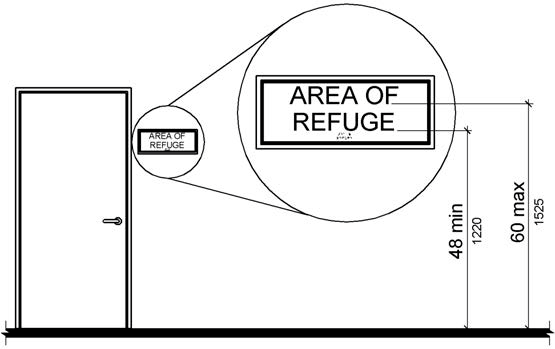 PHOTOGRAPH(S) OF THIS LOCATION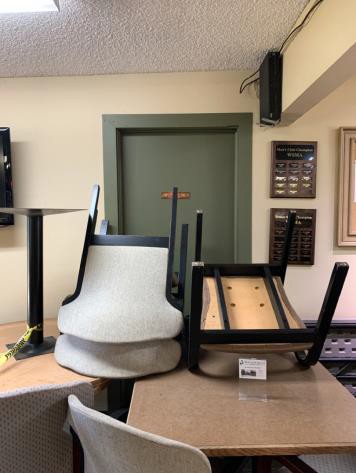 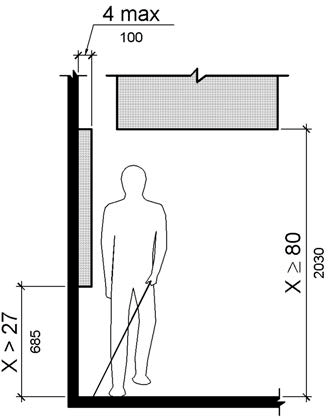 PHOTOGRAPH(S) OF THIS LOCATION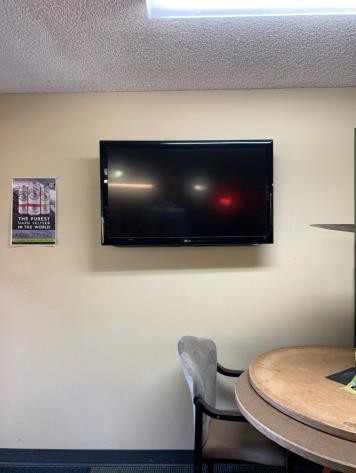 PHOTOGRAPH(S) OF THIS LOCATION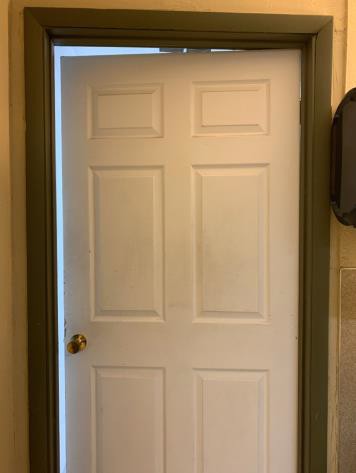 PHOTOGRAPH(S) OF THIS LOCATIONPHOTOGRAPH(S) OF THIS LOCATIONPHOTOGRAPH(S) OF THIS LOCATION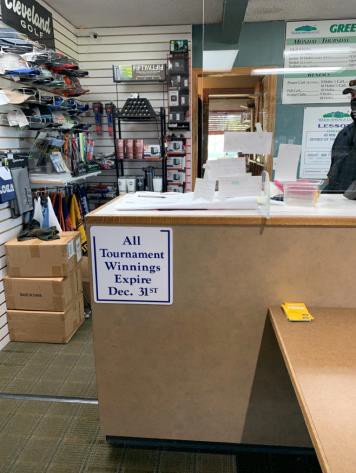 PHOTOGRAPH(S) OF THIS LOCATION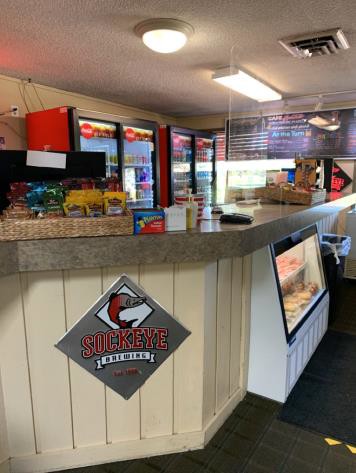 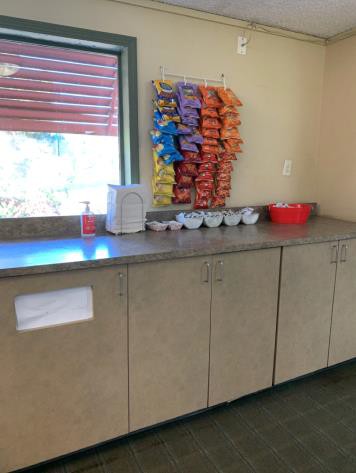 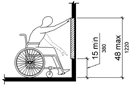 PHOTOGRAPH(S) OF THIS LOCATION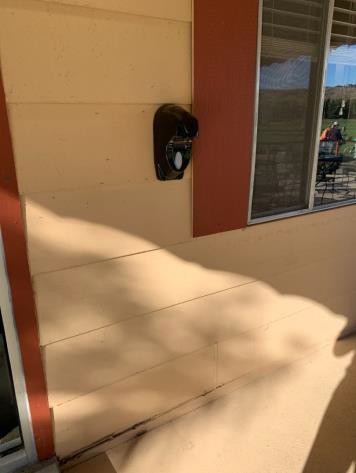 PHOTOGRAPH(S) OF THIS LOCATION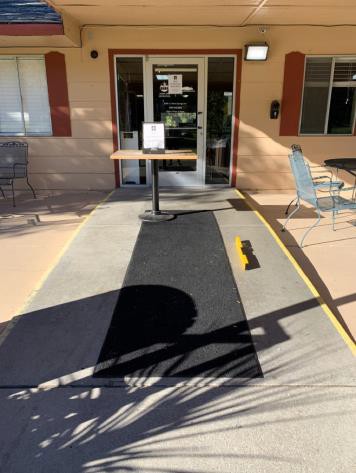 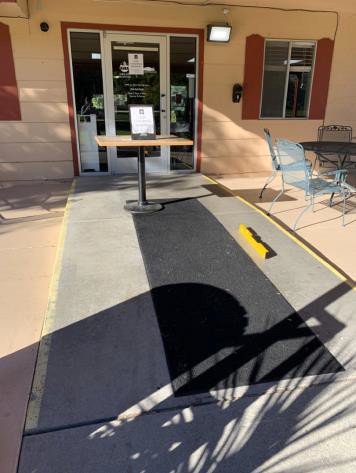 PHOTOGRAPH(S) OF THIS LOCATION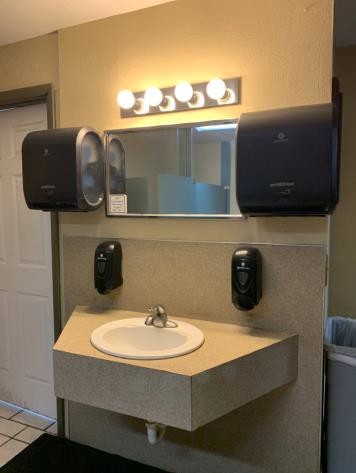 PHOTOGRAPH(S) OF THIS LOCATION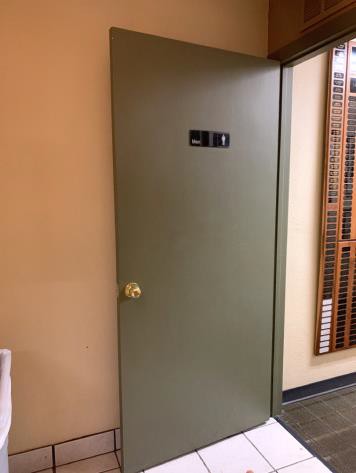 PHOTOGRAPH(S) OF THIS LOCATION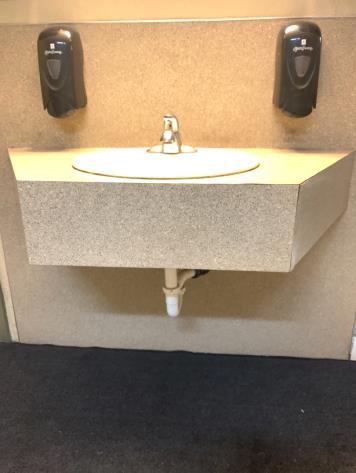 PHOTOGRAPH(S) OF THIS LOCATIONPHOTOGRAPH(S) OF THIS LOCATIONPHOTOGRAPH(S) OF THIS LOCATION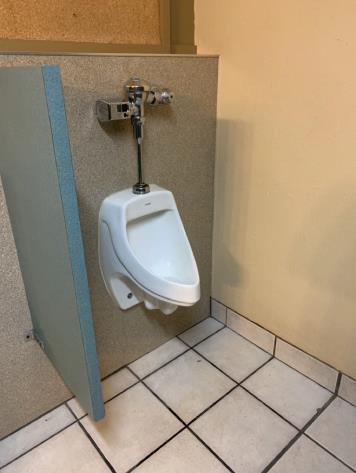 PHOTOGRAPH(S) OF THIS LOCATION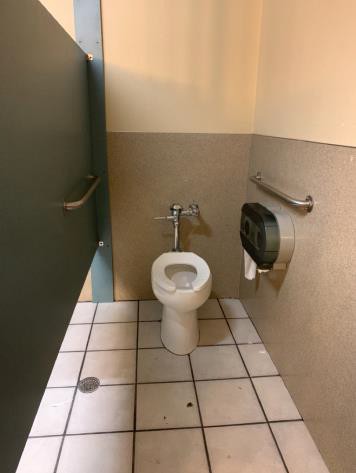 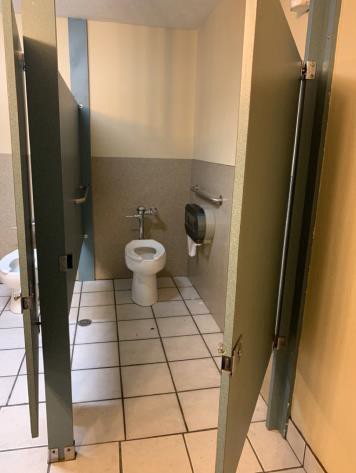 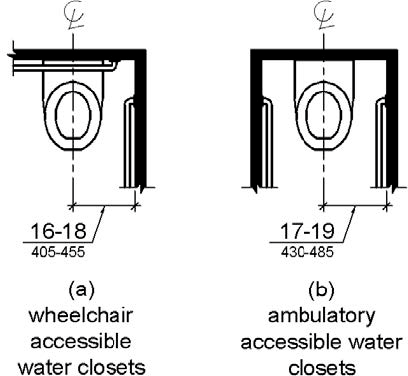 PHOTOGRAPH(S) OF THIS LOCATION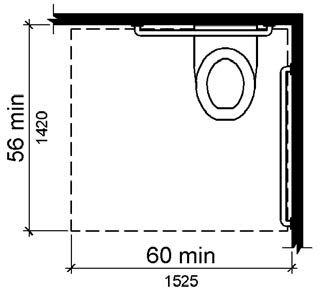 PHOTOGRAPH(S) OF THIS LOCATION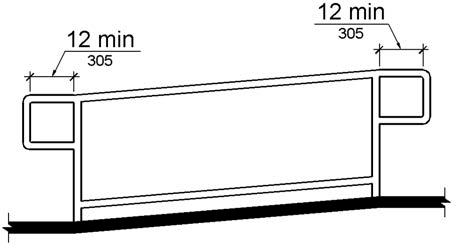 PHOTOGRAPH(S) OF THIS LOCATION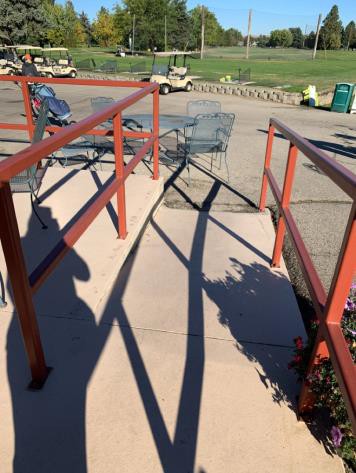 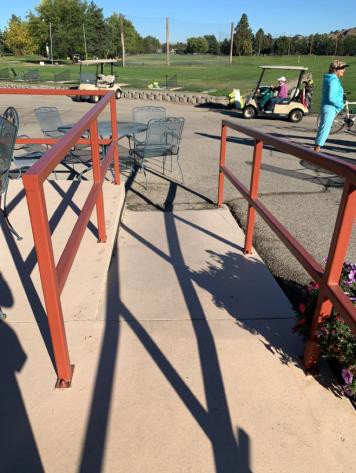 PHOTOGRAPH(S) OF THIS LOCATION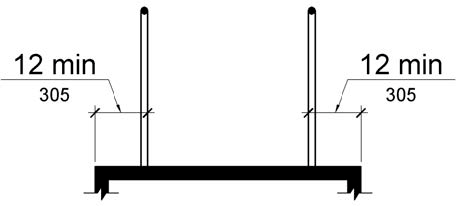 PHOTOGRAPH(S) OF THIS LOCATION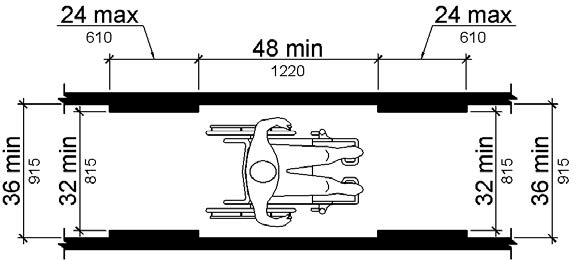 PHOTOGRAPH(S) OF THIS LOCATION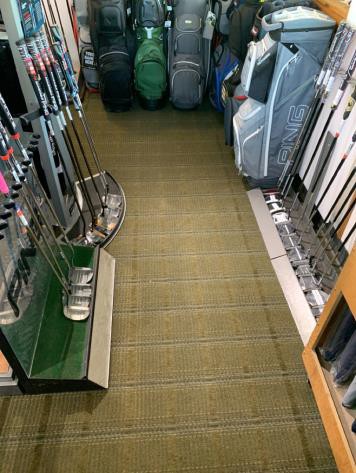 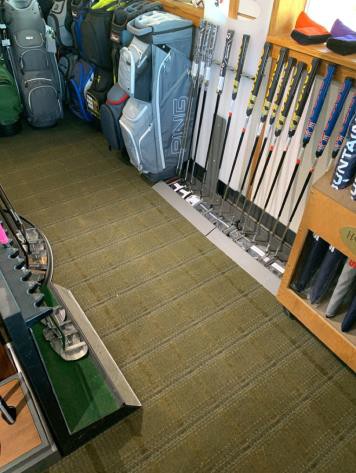 PHOTOGRAPH(S) OF THIS LOCATION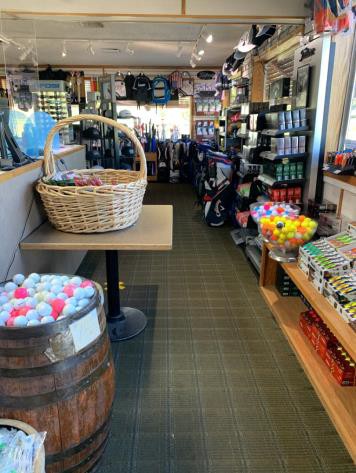 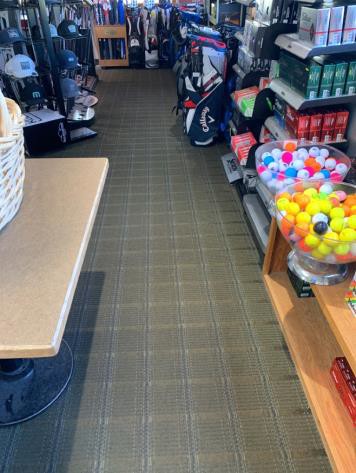 PHOTOGRAPH(S) OF THIS LOCATION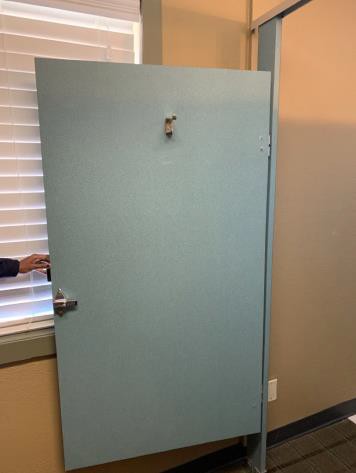 PHOTOGRAPH(S) OF THIS LOCATION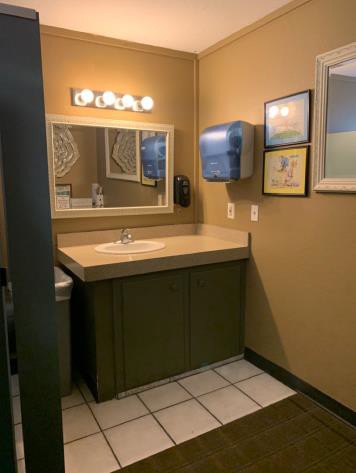 PHOTOGRAPH(S) OF THIS LOCATION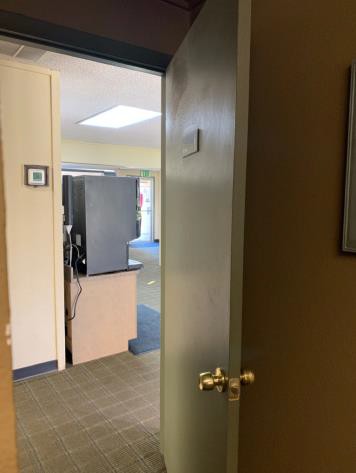 PHOTOGRAPH(S) OF THIS LOCATION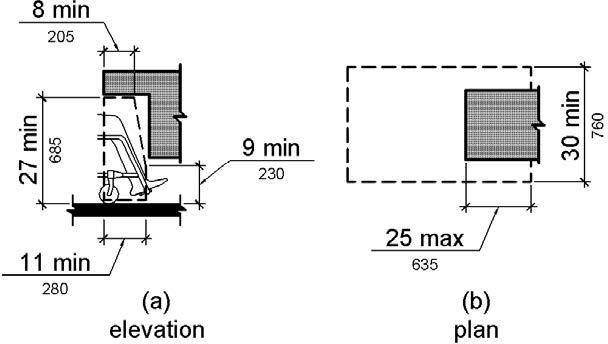 PHOTOGRAPH(S) OF THIS LOCATION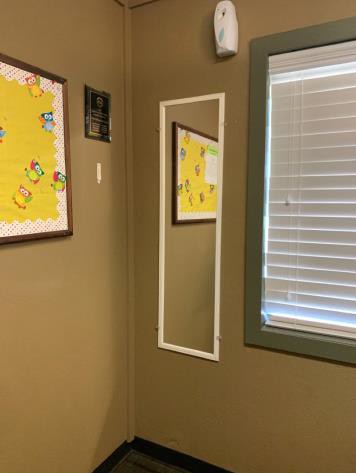 PHOTOGRAPH(S) OF THIS LOCATION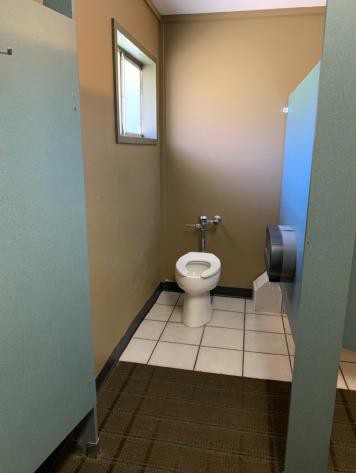 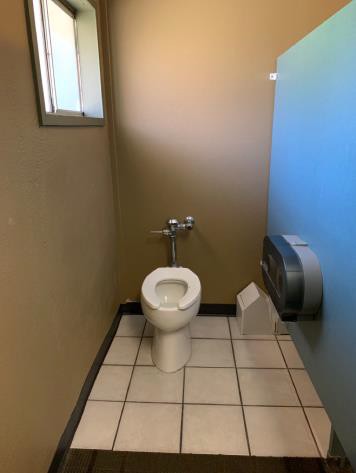 PHOTOGRAPH(S) OF THIS LOCATION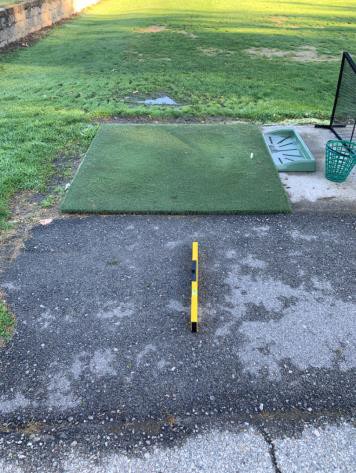 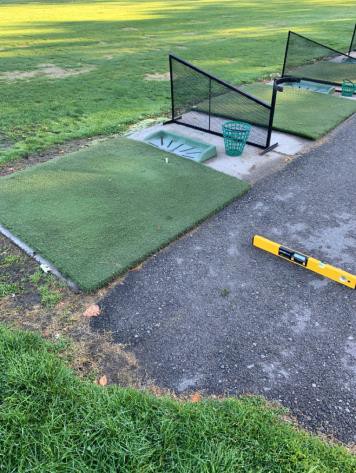 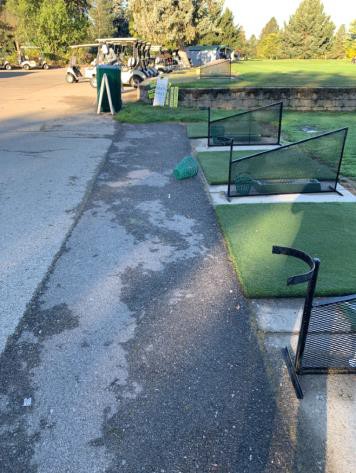 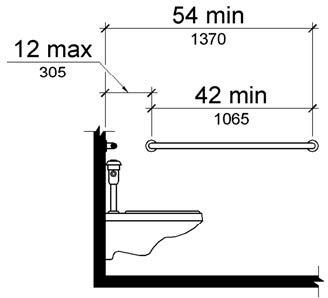 PHOTOGRAPH(S) OF THIS LOCATION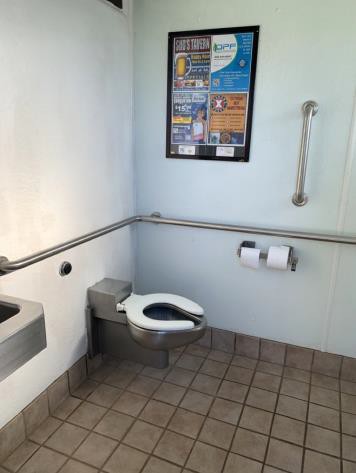 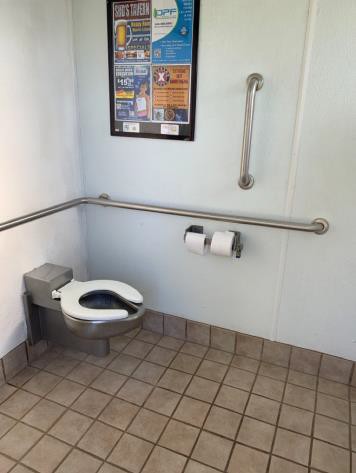 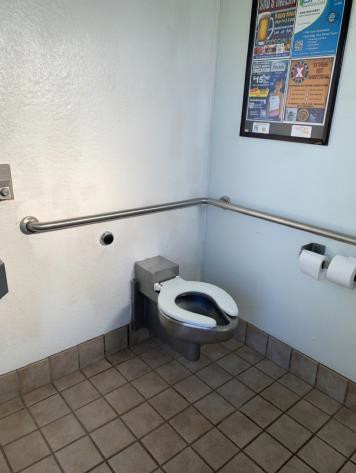 PHOTOGRAPH(S) OF THIS LOCATION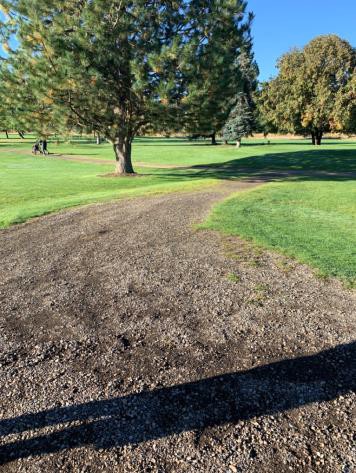 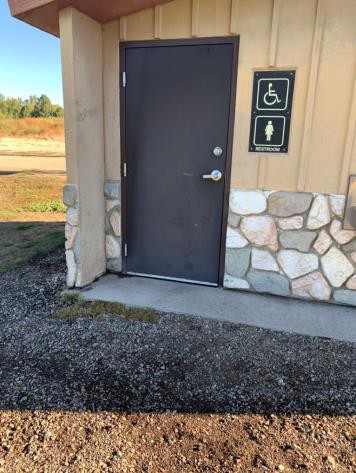 PHOTOGRAPH(S) OF THIS LOCATION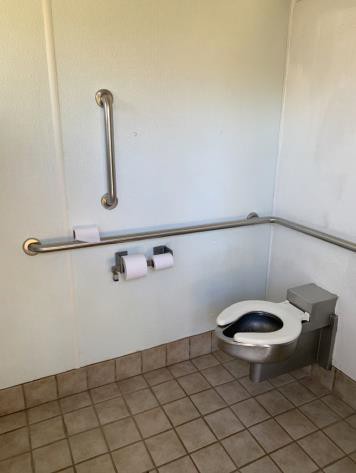 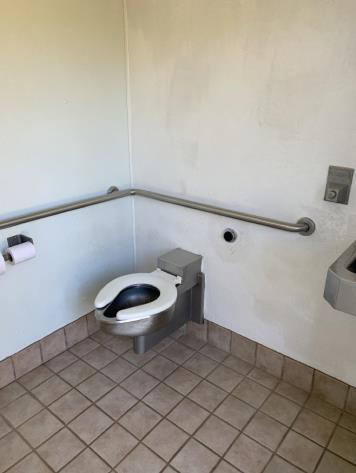 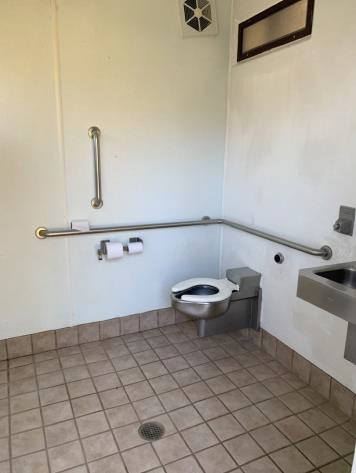 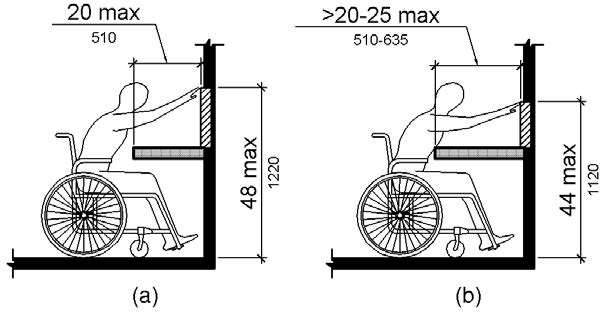 PHOTOGRAPH(S) OF THIS LOCATION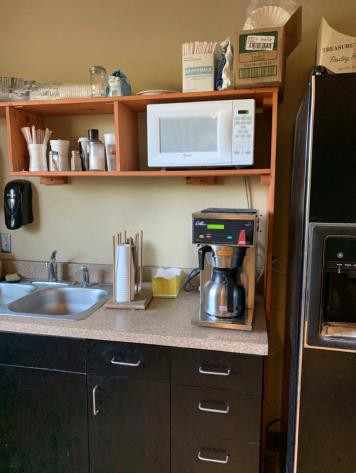 PHOTOGRAPH(S) OF THIS LOCATION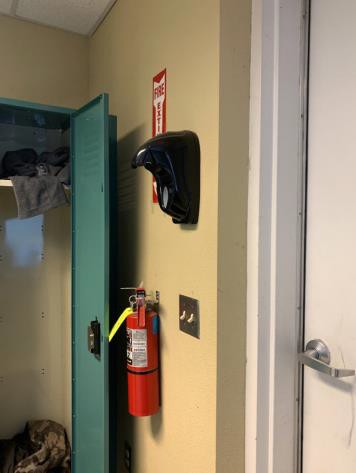 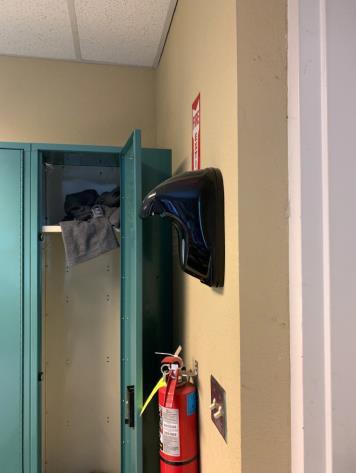 PHOTOGRAPH(S) OF THIS LOCATION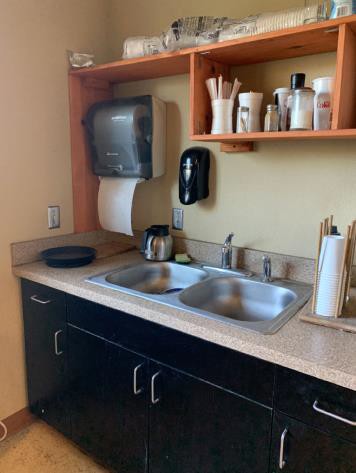 PHOTOGRAPH(S) OF THIS LOCATION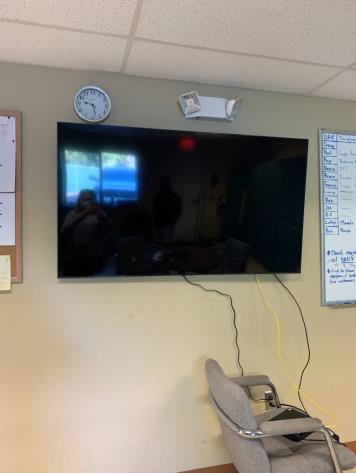 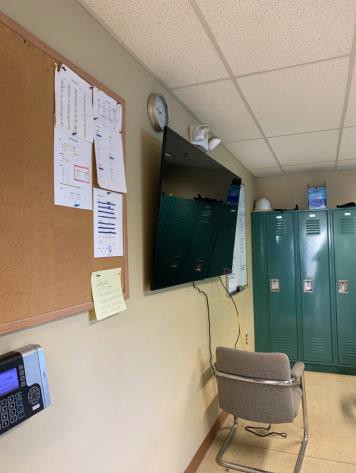 PHOTOGRAPH(S) OF THIS LOCATION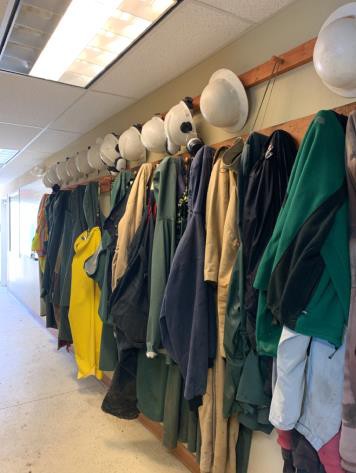 PHOTOGRAPH(S) OF THIS LOCATION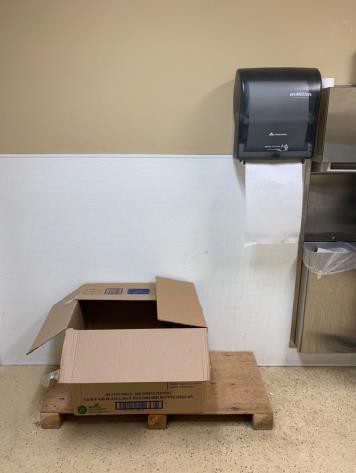 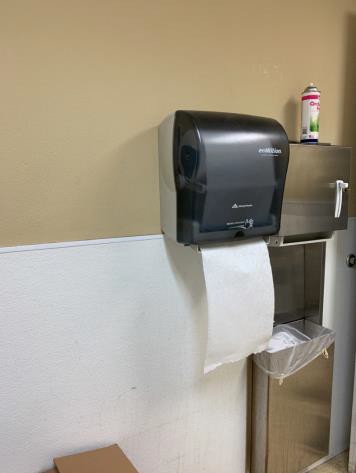 PHOTOGRAPH(S) OF THIS LOCATION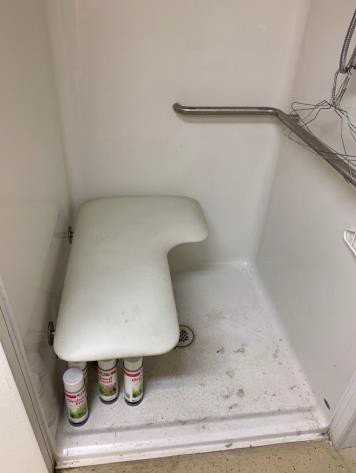 PHOTOGRAPH(S) OF THIS LOCATION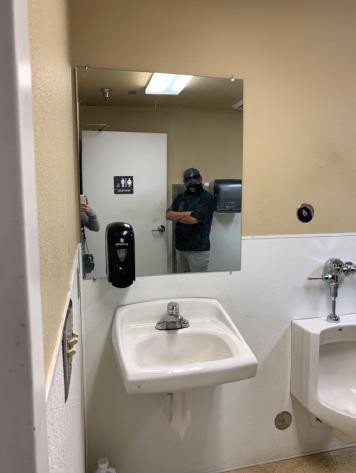 PHOTOGRAPH(S) OF THIS LOCATION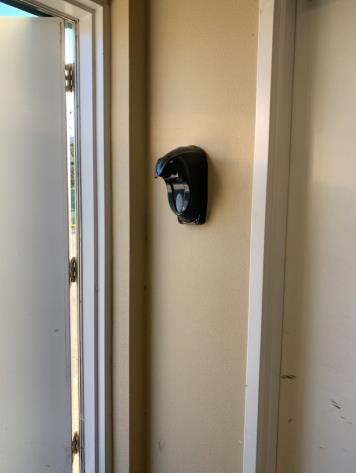 PHOTOGRAPH(S) OF THIS LOCATION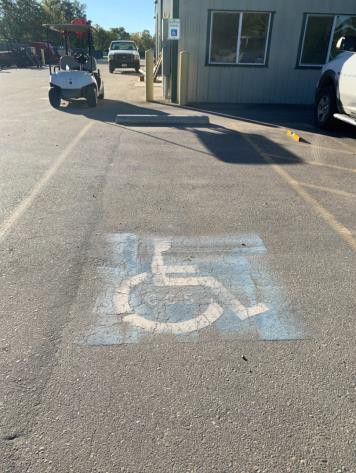 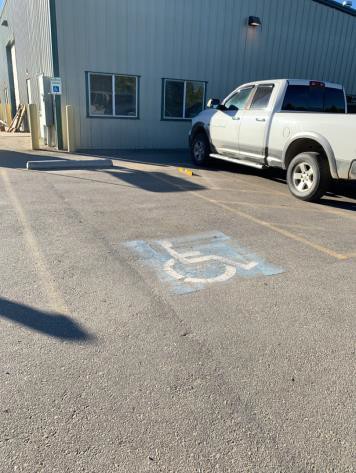 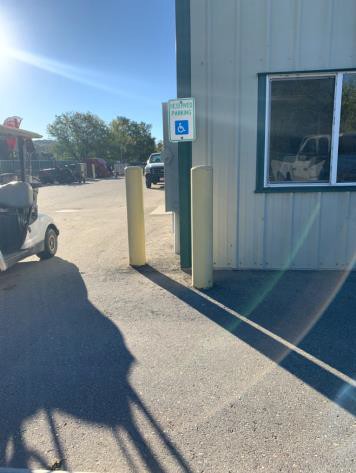 PHOTOGRAPH(S) OF THIS LOCATION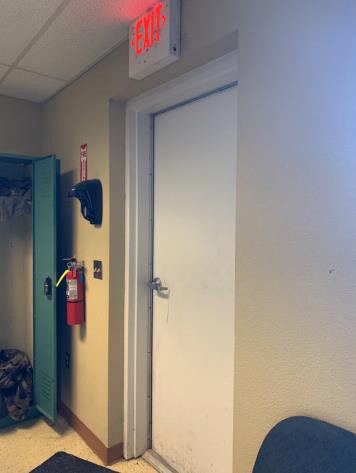 PHOTOGRAPH(S) OF THIS LOCATION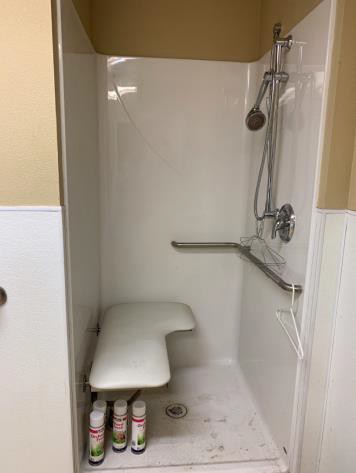 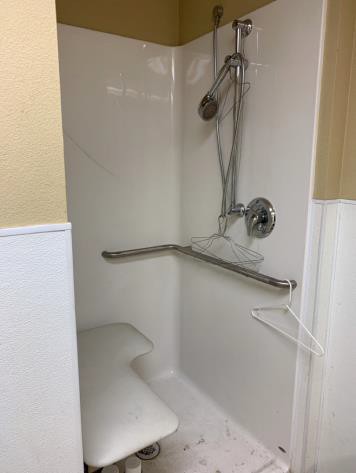 PHOTOGRAPH(S) OF THIS LOCATION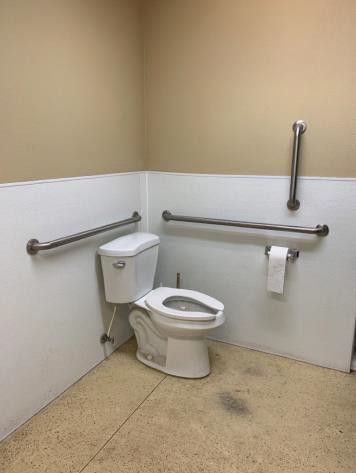 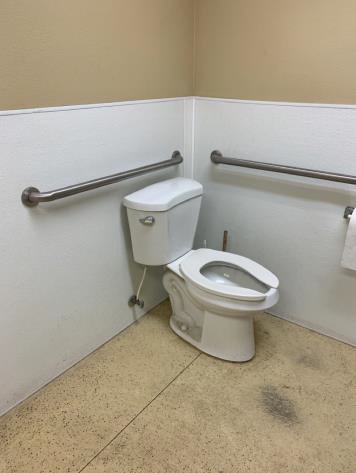 PHOTOGRAPH(S) OF THIS LOCATION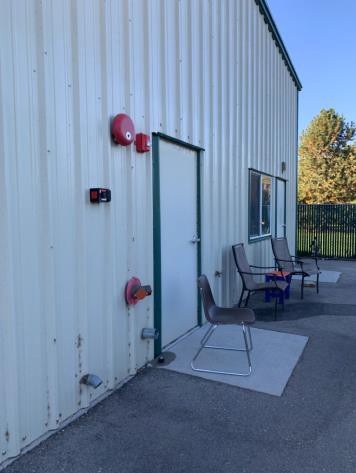 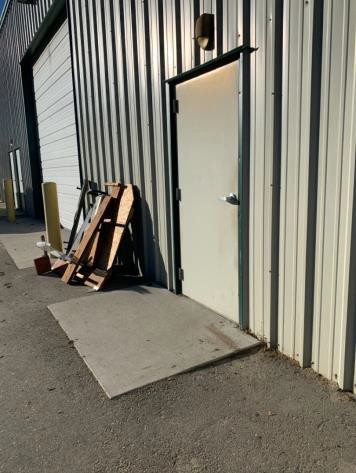 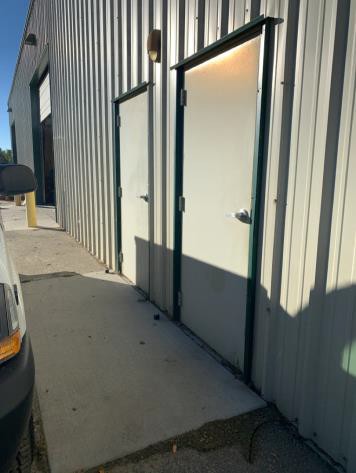 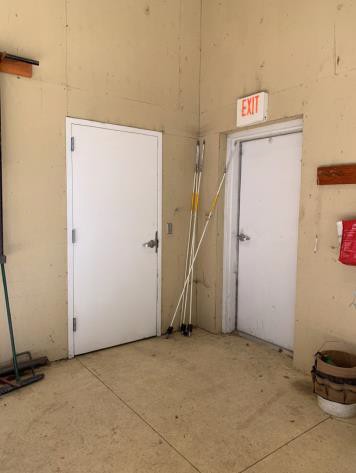 PHOTOGRAPH(S) OF THIS LOCATION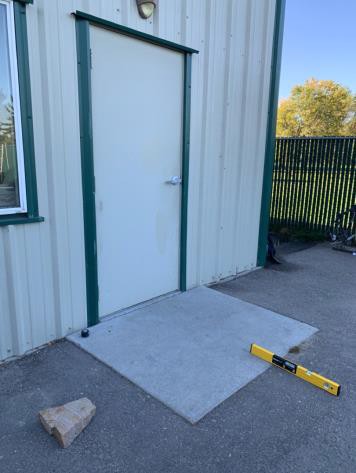 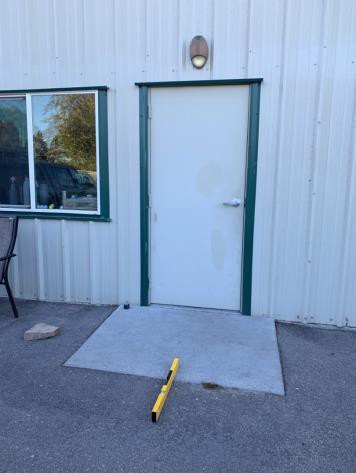 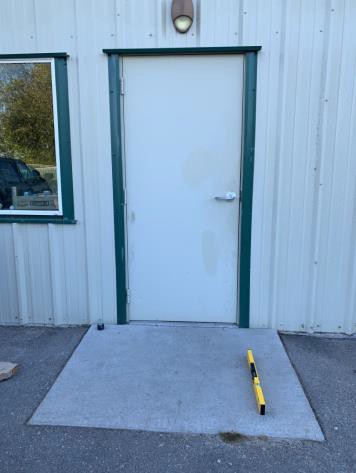 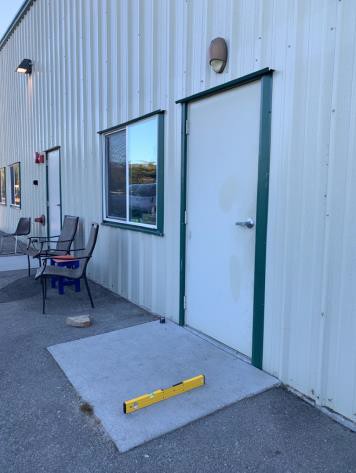 PHOTOGRAPH(S) OF THIS LOCATION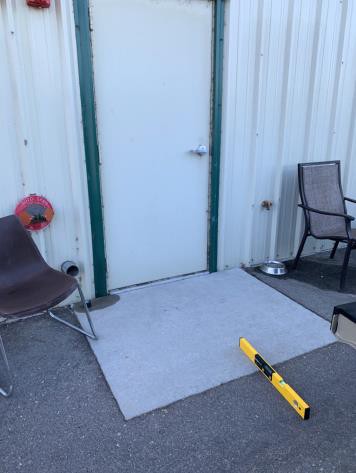 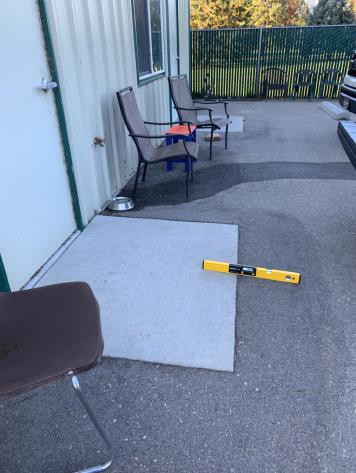 PHOTOGRAPH(S) OF THIS LOCATION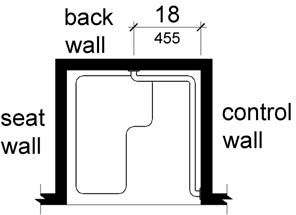 PHOTOGRAPH(S) OF THIS LOCATIONPHOTOGRAPH(S) OF THIS LOCATION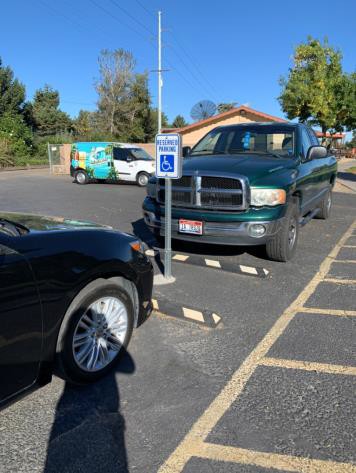 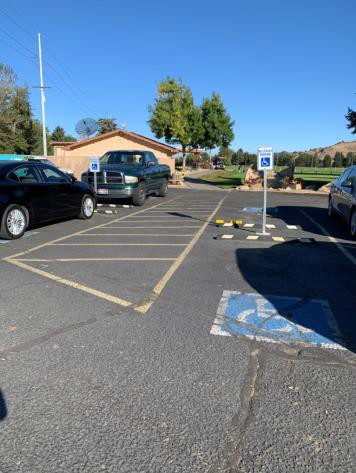 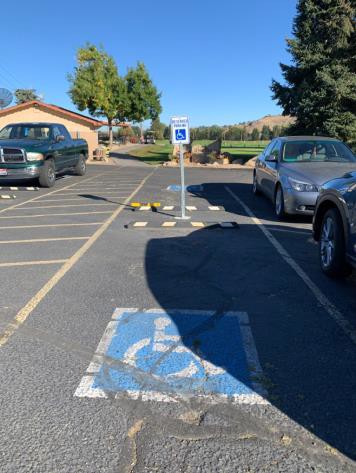 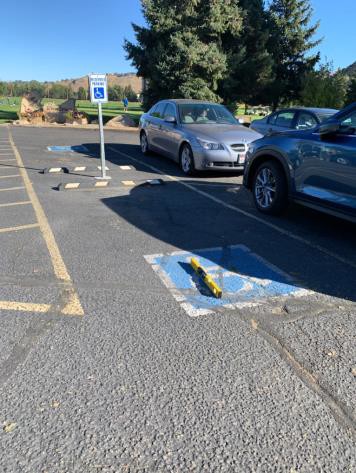 PHOTOGRAPH(S) OF THIS LOCATION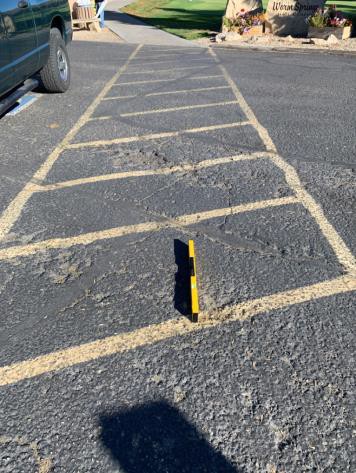 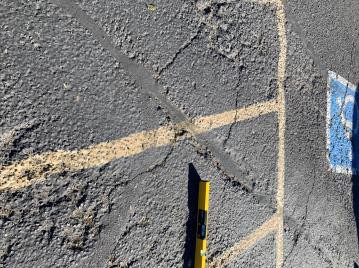 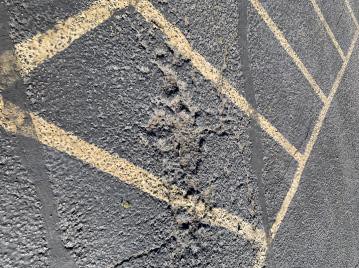 PHOTOGRAPH(S) OF THIS LOCATIONPHOTOGRAPH(S) OF THIS LOCATIONPHOTOGRAPH(S) OF THIS LOCATION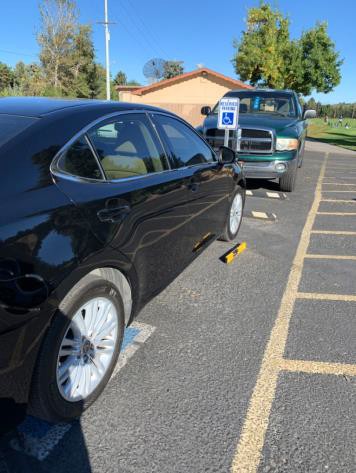 PHOTOGRAPH(S) OF THIS LOCATION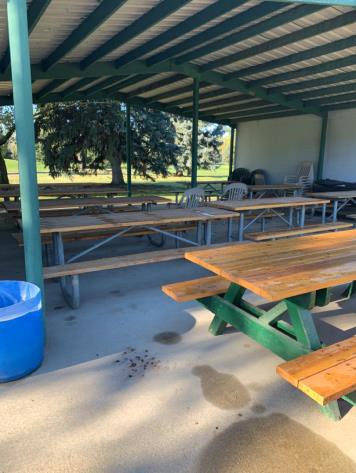 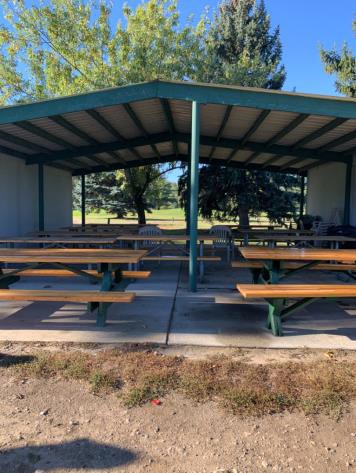 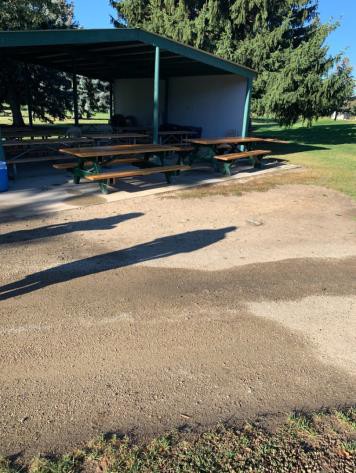 PHOTOGRAPH(S) OF THIS LOCATION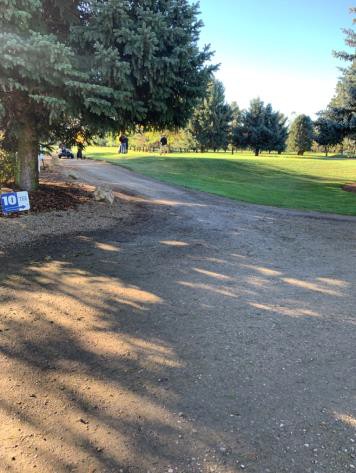 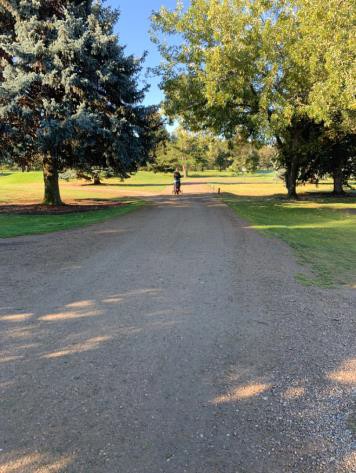 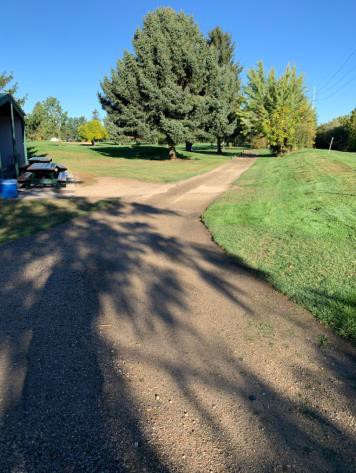 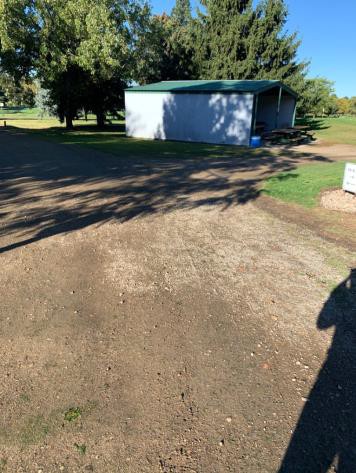 PHOTOGRAPH(S) OF THIS LOCATIONPHOTOGRAPH(S) OF THIS LOCATION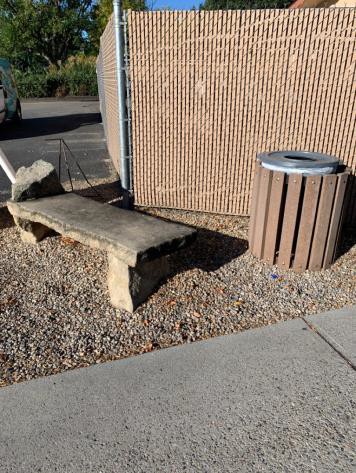 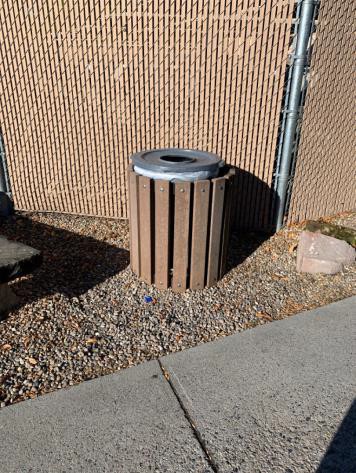 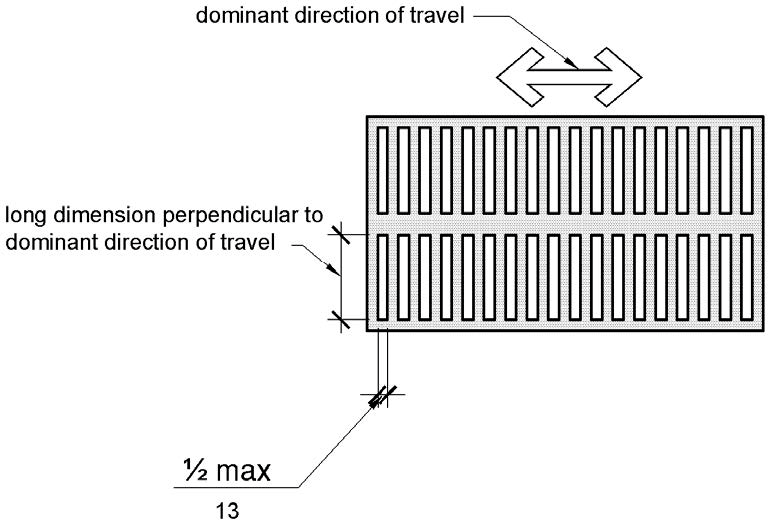 PHOTOGRAPH(S) OF THIS LOCATION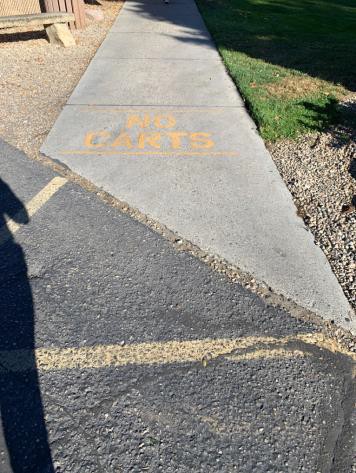 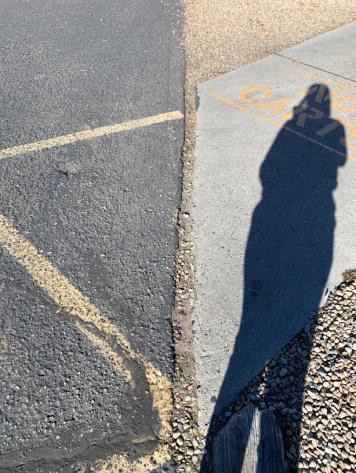 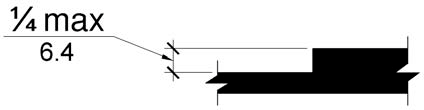 PHOTOGRAPH(S) OF THIS LOCATION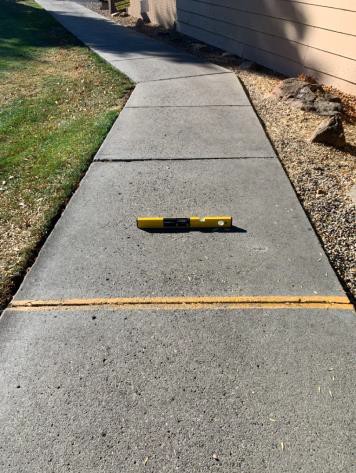 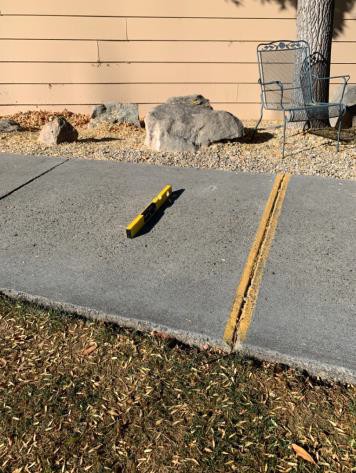 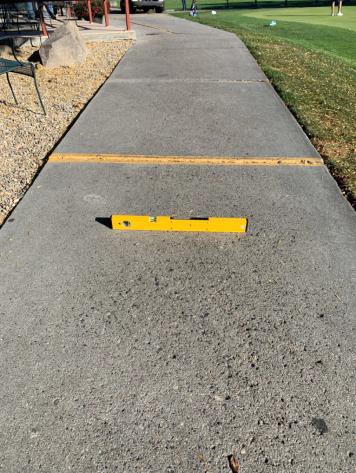 PHOTOGRAPH(S) OF THIS LOCATION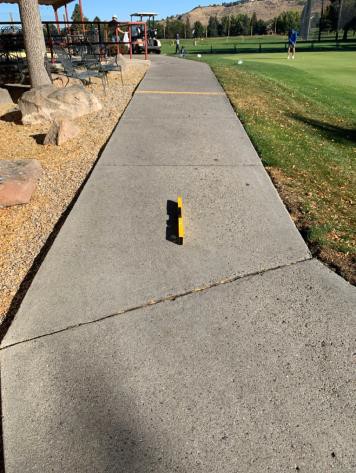 PHOTOGRAPH(S) OF THIS LOCATION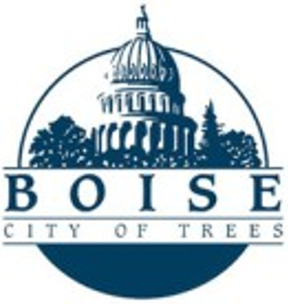 ID:1492Facility:Warm Springs Golf CourseLocation: ClubhouseSchedule: 2021Estimated Cost: $100.00Priority Score 3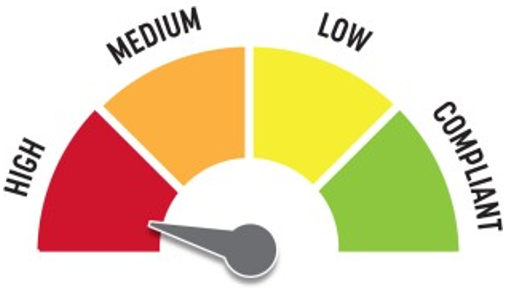 Quick Fix: YesBuilt before ADA: YesVIOLATIONS2010 ADA Standards for Accessible Design Codes	§216.2, §703There is no tactile sign identifying the permanent room.RECOMMENDATIONSInstall tactile signage on the latch side of the doorway at a height of 48” minimum to 60” maximum above the floor, identifying room by name or room number.ID:1493Facility:Warm Springs Golf CourseLocation: ClubhouseSchedule: 2021Estimated Cost: $100.00Priority Score 5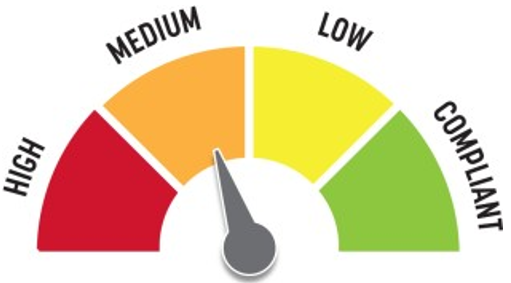 Quick Fix: YesBuilt before ADA: YesVIOLATIONS2010 ADA Standards for Accessible Design Codes	§307.2The TV protrudes 6.75" into the circulation space at 55" above the floor.RECOMMENDATIONSRecess the TV so it protrudes a maximum of 4", raise it so the bottom edge is 80" maximum above the floor, or place a cane detectable object beneath it.ID:1500Facility:Warm Springs Golf CourseLocation: ClubhouseSchedule: 2021Estimated Cost: $100.00Priority Score 7Quick Fix: YesBuilt before ADA: YesVIOLATIONS2010 ADA Standards for Accessible Design Codes	§309.4The door knob requires twisting of the wrist.RECOMMENDATIONSReplace the door knob with a lever handle that can be operated with a closed fist and without twisting the wrist.ID:4483Facility:Warm Springs Golf CourseLocation: ClubhouseSchedule: 2021Estimated Cost: $100.00Priority Score 7Quick Fix: YesBuilt before ADA: YesVIOLATIONS2010 ADA Standards for Accessible Design Codes	§309.4The door knob requires twisting of the wrist.RECOMMENDATIONSReplace the door knob with a lever handle that can be operated with a closed fist and without twisting the wrist.ID:5Facility:Warm Springs Golf CourseLocation: ClubhouseSchedule: 2021Estimated Cost: $100.00Priority Score 3Quick Fix: YesBuilt before ADA: YesVIOLATIONS2010 ADA Standards for Accessible Design Codes	§216.2, §703There is no tactile sign identifying the permanent room.RECOMMENDATIONSInstall tactile signage on the latch side of the doorway at a height of 48” minimum to 60” maximum above the floor, identifying room by name or room number.Signs shall be Braille with raised lettering and should be placed on the wall in the center of an 18"x18" clear floor space.ID:1489Facility:Warm Springs Golf CourseLocation: ClubhouseSchedule: 2021Estimated Cost: $1,000.00Priority Score 4Quick Fix: NoBuilt before ADA: YesVIOLATIONS2010 ADA Standards for Accessible Design Codes	§904.4.1The counter is 42" above the floor.RECOMMENDATIONSA portion of the service counter must be no higher than 36" above the floor for a horizontal distance of 36".ID:1494Facility:Warm Springs Golf CourseLocation: Clubhouse CounterSchedule: 2021Estimated Cost: $1,000.00Priority Score 4Quick Fix: NoBuilt before ADA: YesVIOLATIONS2010 ADA Standards for Accessible Design Codes	§904.4.1The counter is 44.5" above the floor. The side condiment counter is 38" above the floor.RECOMMENDATIONSA portion of the service counter must be no higher than 36" above the floor for a horizontal distance of 36".ID:1471Facility:Warm Springs Golf CourseLocation: Clubhouse entranceSchedule: 2021Estimated Cost: $100.00Priority Score 8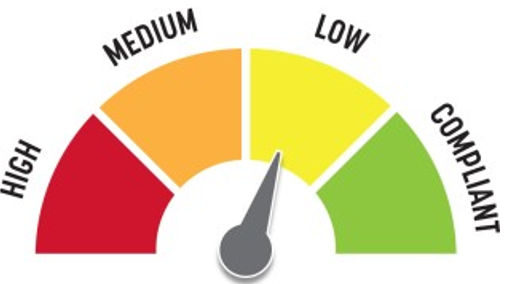 Quick Fix: YesBuilt before ADA: YesVIOLATIONS2010 ADA Standards for Accessible Design Codes	§308.2.1The hand sanitizer is outside of the unobstructed forward reach range at 55" above the floor.RECOMMENDATIONSLower the hand sanitizer by 7" to meet the accessible reach range of 48" maximum above the floor.ID:1485Facility:Warm Springs Golf CourseLocation: Clubhouse entranceSchedule: 2021Estimated Cost: $1,000.00Priority Score 3Quick Fix: NoBuilt before ADA: YesVIOLATIONS2010 ADA Standards for Accessible Design Codes	§403.3The running slope to the entrance is 6.5%.RECOMMENDATIONSResurface the route to reduce the running slope to a maximum of 5%. Or install handrails at a minimum height of 34” and maximum of 38” above the ground. Make sure there are adequate handrail extensions both at the top and bottom of the handrail.ID:1508Facility:Warm Springs Golf CourseLocation: Clubhouse Men's RestroomSchedule: 2022Estimated Cost: $100.00Priority Score 7Quick Fix: YesBuilt before ADA: YesVIOLATIONS2010 ADA Standards for Accessible Design Codes	§603.3The mirror is too high to be accessible at 54" above the floor.RECOMMENDATIONSLower the mirror its bottom edge is a maximum height of 40" above the floor.ID:1499Facility:Warm Springs Golf CourseLocation: Clubhouse Men's RestroomSchedule: 2021Estimated Cost: $100.00Priority Score 7Quick Fix: YesBuilt before ADA: YesVIOLATIONS2010 ADA Standards for Accessible Design Codes	§309.4The door knob requires twisting of the wrist.RECOMMENDATIONSReplace the door knob with a lever handle that can be operated with a closed fist and without twisting the wrist.ID:1510Facility:Warm Springs Golf CourseLocation: Clubhouse Men's RestroomSchedule: 2021Estimated Cost: $100.00Priority Score 7Quick Fix: YesBuilt before ADA: YesVIOLATIONS2010 ADA Standards for Accessible Design Codes	§606.5The pipes under the sink are not covered.RECOMMENDATIONSWrap the pipes beneath the sink with soft protective wrap or plastic.ID:4485Facility:Warm Springs Golf CourseLocation: Clubhouse Men's RestroomSchedule: 2021Estimated Cost: $100.00Priority Score 3Quick Fix: YesBuilt before ADA: YesVIOLATIONS2010 ADA Standards for Accessible Design Codes	§216.2, §703There is no tactile sign identifying the permanent room.RECOMMENDATIONSInstall tactile signage on the latch side of the doorway at a height of 48” minimum to 60” maximum above the floor, identifying room by name or room number.Signs shall be Braille with raised lettering and should be placed on the wall in the center of an 18"x18" clear floor spaceID:1509Facility:Warm Springs Golf CourseLocation: Clubhouse Men's RestroomSchedule: 2021Estimated Cost: $200.00Priority Score 8Quick Fix: YesBuilt before ADA: YesVIOLATIONS2010 ADA Standards for Accessible Design Codes	§308.2.1The paper towel dispensers are outside of the unobstructed forward reach range at 55" above the floor.RECOMMENDATIONSLower the paper towel dispensers by 7" to meet the accessible reach range of 48" maximum above the floor.ID:1507Facility:Warm Springs Golf CourseLocation: Clubhouse Men's RestroomSchedule: 2022Estimated Cost: $1,000.00Priority Score 5Quick Fix: NoBuilt before ADA: YesVIOLATIONS2010 ADA Standards for Accessible Design Codes	§605.2The urinal is 22.5" above the floor.RECOMMENDATIONSLower the urinal to a maximum height of 17" above the floor.ID:1505Facility:Warm Springs Golf CourseLocation: Clubhouse Men's Restroom - AmbulatorySchedule: 2021Estimated Cost: $100.00Priority Score 5Quick Fix: YesBuilt before ADA: YesVIOLATIONS2010 ADA Standards for Accessible Design Codes	§604.8.2.2The door to the ambulatory water closet is not self closing. Either self-closing hinges are not installed on the door or if installed, they are defective.RECOMMENDATIONSInstall or reinstall self-closing hinges on the door to ensure that the door is self-closing per the ADA requirements.ID:1503Facility:Warm Springs Golf CourseLocation: Clubhouse Men's Restroom - AmbulatorySchedule: 2022Estimated Cost: $1,000.00Priority Score 5Quick Fix: NoBuilt before ADA: YesVIOLATIONS2010 ADA Standards for Accessible Design Codes	§604.2The centerline of the toilet is located 20.5" from the sidewall.RECOMMENDATIONSReposition the centerline of the toilet to be within 16" minimum and 18" maximum from the sidewall.ID:1506Facility:Warm Springs Golf CourseLocation: Clubhouse Men's Restroom - AmbulatorySchedule: 2022Estimated Cost: $2,500.00Priority Score 5Quick Fix: NoBuilt before ADA: YesVIOLATIONS2010 ADA Standards for Accessible Design Codes	§604.3.1, §213.3.1, §604.8.1.1, §604.5.1The sied grab bars are located 8.5" and 7" from the rear wall and are 31" long.There is not a wheelchair accessible stall in this restroom. The stall is too narrow at 42.5" wide.RECOMMENDATIONSReplace the side grab bar with one that is a minimum of 42" long minimum, located 12" maximum from the rear wall, and extending 54" from the rear wall.Expand the restroom to ensure 60" minimum measured perpendicular from the side wall and 56" minimum measured perpendicular from the rear wall.ID:1483Facility:Warm Springs Golf CourseLocation: Clubhouse Outdoor SeatingSchedule: 2022Estimated Cost: $1,000.00Priority Score 5Quick Fix: NoBuilt before ADA: YesVIOLATIONS2010 ADA Standards for Accessible Design Codes	§505.10There are no handrail extensions for the ramp.RECOMMENDATIONSExtend the ramp handrails 12” horizontally beyond the top and bottom of ramp runs.ID:1482Facility:Warm Springs Golf CourseLocation: Clubhouse Outdoor SeatingSchedule: 2022Estimated Cost: $2,500.00Priority Score 7Quick Fix: NoBuilt before ADA: YesVIOLATIONS2010 ADA Standards for Accessible Design Codes	§405.2The running slope of the ramp ranges from 9.7% to 11.3%.RECOMMENDATIONSReconstruct the ramp to reduce the running slope to a maximum of 8.3%.ID:1484Facility:Warm Springs Golf CourseLocation: Clubhouse Outdoor SeatingSchedule: 2022Estimated Cost: $2,500.00Priority Score 3Quick Fix: NoBuilt before ADA: YesVIOLATIONS2010 ADA Standards for Accessible Design Codes	§405.9, §505.2There is no handrail on the left side of the ramp. There is no edge protection on either side of the ramp.RECOMMENDATIONSInstall a handrail at a minimum height of 34” and maximum of 38” above the ground. Make sure there are adequate handrail extensions both at the top and bottom of the handrail.Install edge protection on either side of the ramp by extending the floor surface an additional 12" beyond the inside face of the handrails or by installing new handrails that have a lower barrier to prevent the passage of a 4" diameter sphere.ID:1487Facility:Warm Springs Golf CourseLocation: Clubhouse Pro ShopSchedule: 2021Estimated Cost: $100.00Priority Score 5Quick Fix: YesBuilt before ADA: YesVIOLATIONS2010 ADA Standards for Accessible Design Codes	§403.5.1The path in the back of the pro shop is 28.5" wide.RECOMMENDATIONSWiden the path to allow for a minimum clear width of 36". This can be achieved by reorganizing the displays and relocating one of the golf club displays.ID:1488Facility:Warm Springs Golf CourseLocation: Clubhouse Pro ShopSchedule: 2021Estimated Cost: $100.00Priority Score 5Quick Fix: YesBuilt before ADA: YesVIOLATIONS2010 ADA Standards for Accessible Design Codes	§403.5.1Due to the table, the circulation path is reduced to 22.5" wide.RECOMMENDATIONSRemove the table to widen the route to 36".ID:1490Facility:Warm Springs Golf CourseLocation: Clubhouse Women’s RestroomSchedule: 2021Estimated Cost: $100.00Priority Score 8Quick Fix: YesBuilt before ADA: YesVIOLATIONS2010 ADA Standards for Accessible Design Codes	§308.2.1The hook is outside of the unobstructed forward reach range at 63" above the floor.RECOMMENDATIONSLower the hook by 15" to meet the accessible reach range of 48" maximum above the floor.ID:1497Facility:Warm Springs Golf CourseLocation: Clubhouse Women’s RestroomSchedule: 2021Estimated Cost: $100.00Priority Score 8Quick Fix: YesBuilt before ADA: YesVIOLATIONS2010 ADA Standards for Accessible Design Codes	§308.2.1The paper towel dispenser is outside of the unobstructed forward reach range at 55" above the floor.RECOMMENDATIONSLower the paper towel dispenser by 7" to meet the accessible reach range of 48" maximum above the floor.ID:1498Facility:Warm Springs Golf CourseLocation: Clubhouse Women’s RestroomSchedule: 2021Estimated Cost: $100.00Priority Score 7Quick Fix: YesBuilt before ADA: YesVIOLATIONS2010 ADA Standards for Accessible Design Codes	§309.4The door knob requires twisting of the wrist.RECOMMENDATIONSReplace the door knob with a lever handle that can be operated with a closed fist and without twisting the wrist.ID:4486Facility:Warm Springs Golf CourseLocation: Clubhouse Women’s RestroomSchedule: 2021Estimated Cost: $100.00Priority Score 3Quick Fix: YesBuilt before ADA: YesVIOLATIONS2010 ADA Standards for Accessible Design Codes	§216.2, §703There is no tactile sign identifying the permanent room.RECOMMENDATIONSInstall tactile signage on the latch side of the doorway at a height of 48” minimum to 60” maximum above the floor, identifying room by name or room number.Signs shall be Braille with raised lettering and should be placed on the wall in the center of an 18"x18" clear floor space.ID:1495Facility:Warm Springs Golf CourseLocation: Clubhouse Women’s RestroomSchedule: 2022Estimated Cost: $1,000.00Priority Score 5Quick Fix: NoBuilt before ADA: YesVIOLATIONS2010 ADA Standards for Accessible Design Codes	§606.3, §306.3.3There is no knee clearance underneath the sink. The sink is 35.25" above the floor.RECOMMENDATIONSProvide knee clearance underneath the counter at the sink that is a minimum of 11" deep at 9" above the floor and 8" deep at 27" above the floor.Lower the sink to a maximum height of 34" above the floor.ID:1491Facility:Warm Springs Golf CourseLocation: Clubhouse Women’s RestroomSchedule: 2022Estimated Cost: $5,000.00Priority Score 5Quick Fix: NoBuilt before ADA: YesVIOLATIONS2010 ADA Standards for Accessible Design Codes	§604.8.1.1, §604.5, §604.6The flush control is located on the wall side of the toilet. The toilet compartment size is too small at 43" wide and 76.5" long.There are no grab bars.RECOMMENDATIONSEither make the toilet flush automatically or relocate the flush control to be operated on the open side of the toilet. Expand the non-accessible stall to be one 60" wide wheelchair accessible toilet stall, complying with §604.8.Install a side and rear grab bar at a minimum height of 33” and maximum height of 36” above the floor. The side grab bar shall have a minimum length of 42”. The side grab bar shall be a maximum of 12” from the back wall.ID:1551Facility:Warm Springs Golf CourseLocation: Driving RangeSchedule: 2021Estimated Cost: $2,500.00Priority Score 3Quick Fix: NoBuilt before ADA: YesVIOLATIONS2010 ADA Standards for Accessible Design Codes	§305.2The clear floor spaces at the first three driving range bays have a 4.4%, 3.8%, and 2.7% slope.RECOMMENDATIONSReconstruct one of the driving range bays so that the 30"x48" clear floor space to have a maximum slope of 2% in all directions.In the interests of Human Centered Design, consider reconstructing all three of the driving range bays to comply with §305.2.ID:1517Facility:Warm Springs Golf CourseLocation: Hole 15 Men’s RestroomSchedule: 2022Estimated Cost: $1,000.00Priority Score 5Quick Fix: NoBuilt before ADA: YesVIOLATIONS2010 ADA Standards for Accessible Design Codes	§604.5.1The side grab bar is 53" long.RECOMMENDATIONSReplace the side grab bar with one that is a minimum of 42" long minimum, located 12" maximum from the rear wall and extending 54" minimum from the rear wall.ID:1524Facility:Warm Springs Golf CourseLocation: Hole 15 RestroomsSchedule: 2021Estimated Cost: $5,000.00Priority Score 3Quick Fix: NoBuilt before ADA: YesVIOLATIONS2010 ADA Standards for Accessible Design Codes	§302.1, §305There is not a firm, stable, and slip resistant route to the restrooms from the golf cart path.RECOMMENDATIONSConstruct a firm, stable, and slip resistant accessible route with a maximum cross slope of 2% and maximum running slope of 5% from the golf cart parking to the restroom entrance.Ensure that the cement in front of the restroom doors is a minimum of 60" deep to allow for accessible maneuvering clearance and turning space. Additionally, the accessible route shall be a minimum of 36" wide.ID:1522Facility:Warm Springs Golf CourseLocation: Hole 15 Women’s RestroomSchedule: 2022Estimated Cost: $1,000.00Priority Score 5Quick Fix: NoBuilt before ADA: YesVIOLATIONS2010 ADA Standards for Accessible Design Codes	§604.5.1The side grab bar is 52" long.RECOMMENDATIONSReplace the side grab bar with one that is a minimum of 42" long minimum, located 12" maximum from the rear wall and extending 54" minimum from the rear wall.ID:1530Facility:Warm Springs Golf CourseLocation: Maintenance ShedSchedule: 2021Estimated Cost: $0.00Priority Score 0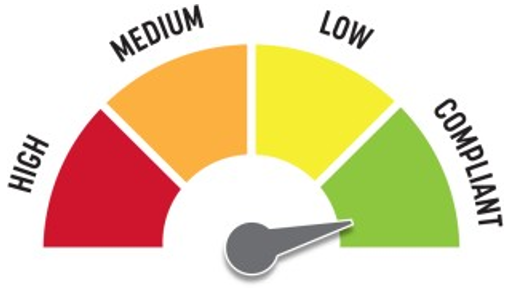 Quick Fix: YesBuilt before ADA: YesVIOLATIONS2010 ADA Standards for Accessible Design Codes	§308.2.2The microwave is outside of the obstructed forward reach range at 64" above the floor.RECOMMENDATIONSIf requested, lower the microwave to the counter.ID:1526Facility:Warm Springs Golf CourseLocation: Maintenance ShedSchedule: 2021Estimated Cost: $100.00Priority Score 5Quick Fix: YesBuilt before ADA: YesVIOLATIONS2010 ADA Standards for Accessible Design Codes	§307.2, §308.2.1The hand sanitizer is outside of the unobstructed forward reach range at 64" above the floor. The hand sanitizer protrudes 7" into the circulation space at 67" above the floor.RECOMMENDATIONSLower the hand sanitizer by 16" to meet the accessible reach range of 48" maximum above the floor.Recess the hand sanitizer so it protrudes a maximum of 4" or place a cane detectable object beneath it.ID:1529Facility:Warm Springs Golf CourseLocation: Maintenance ShedSchedule: 2021Estimated Cost: $100.00Priority Score 8Quick Fix: YesBuilt before ADA: YesVIOLATIONS2010 ADA Standards for Accessible Design Codes	§308.2.2The paper towel dispenser is outside of the obstructed forward reach range at 50" above the floor.RECOMMENDATIONSLower the paper towel dispenser by 2" to meet the accessible reach range of 48" maximum above the floor.ID:1531Facility:Warm Springs Golf CourseLocation: Maintenance ShedSchedule: 2021Estimated Cost: $100.00Priority Score 5Quick Fix: YesBuilt before ADA: YesVIOLATIONS2010 ADA Standards for Accessible Design Codes	§307.2The TV protrudes 4.5" into the circulation space at 71" above the floor.RECOMMENDATIONSRecess the TV so it protrudes a maximum of 4", raise it so the bottom edge is 80" maximum above the floor, or place a cane detectable object beneath it.ID:1532Facility:Warm Springs Golf CourseLocation: Maintenance ShedSchedule: 2021Estimated Cost: $100.00Priority Score 8Quick Fix: YesBuilt before ADA: YesVIOLATIONS2010 ADA Standards for Accessible Design Codes	§308.2.1The hooks are outside of the unobstructed forward reach range at 73" above the floor.RECOMMENDATIONSEnsure 5% of the hooks are lowered to be a maximum of 48" above the floor.ID:1533Facility:Warm Springs Golf CourseLocation: Maintenance ShedSchedule: 2021Estimated Cost: $100.00Priority Score 5Quick Fix: YesBuilt before ADA: YesVIOLATIONS2010 ADA Standards for Accessible Design Codes	§307.2The paper towel dispenser protrudes 7.5" into the circulation space at 48" above the floor.RECOMMENDATIONSRemove the protruding paper towel dispenser.Remove the pallet and cardboard box from underneath the paper towel dispenser to provide a 30"x48" clear floor space.ID:1536Facility:Warm Springs Golf CourseLocation: Maintenance ShedSchedule: 2021Estimated Cost: $100.00Priority Score 6Quick Fix: YesBuilt before ADA: YesVIOLATIONS2010 ADA Standards for Accessible Design Codes	§302.3, §608.7There is a lip at the entry of the shower is 1" tall.RECOMMENDATIONSRemove the rubber lip to create a flat surface.ID:1543Facility:Warm Springs Golf CourseLocation: Maintenance ShedSchedule: 2021Estimated Cost: $100.00Priority Score 7Quick Fix: YesBuilt before ADA: YesVIOLATIONS2010 ADA Standards for Accessible Design Codes	§603.3The mirror is too high to be accessible at 42" above the floor.RECOMMENDATIONSLower the mirror so its bottom edge is a maximum height of 40" above the floor.ID:1544Facility:Warm Springs Golf CourseLocation: Maintenance ShedSchedule: 2021Estimated Cost: $100.00Priority Score 8Quick Fix: YesBuilt before ADA: YesVIOLATIONS2010 ADA Standards for Accessible Design Codes	§308.2.1The hand sanitizer is outside of the unobstructed forward reach range at 59" above the floor.RECOMMENDATIONSLower the hand sanitizer by 11" to meet the accessible reach range of 48" maximum above the floor.ID:1550Facility:Warm Springs Golf CourseLocation: Maintenance ShedSchedule: 2021Estimated Cost: $100.00Priority Score 9Quick Fix: YesBuilt before ADA: YesVIOLATIONS2010 ADA Standards for Accessible Design Codes	§502.6The sign at the accessible parking space is 59.5" above the ground.RECOMMENDATIONSRemount the accessible parking sign at a minimum height of 60" above the ground.ID:1527Facility:Warm Springs Golf CourseLocation: Maintenance ShedSchedule: 2021Estimated Cost: $200.00Priority Score 3Quick Fix: YesBuilt before ADA: YesVIOLATIONS2010 ADA Standards for Accessible Design Codes	§216.4, §703Doors serving as exits are not marked by tactile signage.RECOMMENDATIONSPlace a tactile exit sign, that complies with §703.1, §703.2 and §703.5, identifying the exit doors.Install missing signage at 48" minimum above the floor measured from the baseline of the lowest character and 60" maximum measured from the baseline of the highest character.ID:1537Facility:Warm Springs Golf CourseLocation: Maintenance ShedSchedule: 2021Estimated Cost: $500.00Priority Score 6Quick Fix: YesBuilt before ADA: YesVIOLATIONS2010 ADA Standards for Accessible Design Codes	§607.6The adjustable shower head is 68" above the floor.RECOMMENDATIONSInstall a secondary handheld shower that is mounted a maximum of 48" above the floor.ID:1540Facility:Warm Springs Golf CourseLocation: Maintenance ShedSchedule: 2021Estimated Cost: $500.00Priority Score 5Quick Fix: YesBuilt before ADA: YesVIOLATIONS2010 ADA Standards for Accessible Design Codes	§604.5.1The side grab bar is located 6.5" from the rear wall.RECOMMENDATIONSRemount the side grab bar 12" maximum from the rear wall and extending 54" minimum from the rear wall.ID:1548Facility:Warm Springs Golf CourseLocation: Maintenance ShedSchedule: 2021Estimated Cost: $600.00Priority Score 3Quick Fix: NoBuilt before ADA: YesVIOLATIONS2010 ADA Standards for Accessible Design Codes	§216.2, §703There are no tactile signs identifying six permanent room.RECOMMENDATIONSInstall tactile signage on the latch side of the doorway at a height of 48” minimum to 60” maximum above the floor, identifying room by name or room number.Signs shall be Braille with raised lettering and should be placed on the wall in the center of an 18"x18" clear floor space.ID:1545Facility:Warm Springs Golf CourseLocation: Maintenance ShedSchedule: 2023Estimated Cost: $1,000.00Priority Score 8Quick Fix: NoBuilt before ADA: YesVIOLATIONS2010 ADA Standards for Accessible Design Codes	§404.2.4.4The entrance has a 2.5%-2.8% slope.RECOMMENDATIONSResurface the entryway to reduce the running slope to a maximum of 2% in all directions for a distance of 60".ID:1546Facility:Warm Springs Golf CourseLocation: Maintenance ShedSchedule: 2023Estimated Cost: $1,000.00Priority Score 8Quick Fix: NoBuilt before ADA: YesVIOLATIONS2010 ADA Standards for Accessible Design Codes	§404.2.4.4The entrance has a 2.4% slope.RECOMMENDATIONSResurface the entryway to reduce the running slope to a maximum of 2% in all directions for a distance of 60".ID:1549Facility:Warm Springs Golf CourseLocation: Maintenance ShedSchedule: 2023Estimated Cost: $1,000.00Priority Score 9Quick Fix: NoBuilt before ADA: YesVIOLATIONS2010 ADA Standards for Accessible Design Codes	§502The painted lines for the accessible parking spaces are faded.RECOMMENDATIONSRestripe and repaint the accessible parking spaces, access aisles, and ISA symbols.ID:1535Facility:Warm Springs Golf CourseLocation: Maintenance ShedSchedule: 2022Estimated Cost: $1,000.00Priority Score 6Quick Fix: NoBuilt before ADA: YesVIOLATIONS2010 ADA Standards for Accessible Design Codes	§608.3, §609The back wall grab bar is 16.5" long.RECOMMENDATIONSInstall a back wall grab bar to a point 18" from the control wall at a maximum height of 36" above the bathroom floor.ID:1475Facility:Warm Springs Golf CourseLocation: ParkingSchedule: 2021Estimated Cost: $200.00Priority Score 9Quick Fix: YesBuilt before ADA: YesVIOLATIONS2010 ADA Standards for Accessible Design Codes	§502.6The accessible parking signs are 45" and 51" above the ground.RECOMMENDATIONSRemount the accessible parking signs at a minimum height of 60" above the ground.ID:1473Facility:Warm Springs Golf CourseLocation: ParkingSchedule: 2021Estimated Cost: $1,000.00Priority Score 3Quick Fix: NoBuilt before ADA: YesVIOLATIONS2010 ADA Standards for Accessible Design Codes	§302.1There are tripping hazards in the accessible route.RECOMMENDATIONSRepave the area of the sidewalk to remove the hazard.ID:1476Facility:Warm Springs Golf CourseLocation: ParkingSchedule: 2021Estimated Cost: $1,000.00Priority Score 3Quick Fix: NoBuilt before ADA: YesVIOLATIONS2010 ADA Standards for Accessible Design Codes	§502.4The parking space has a 2.5% slope.RECOMMENDATIONSResurface the parking space to reduce the slope to a maximum of 2% in all directions.ID:1474Facility:Warm Springs Golf CourseLocation: ParkingSchedule: 2021Estimated Cost: $2,500.00Priority Score 3Quick Fix: NoBuilt before ADA: YesVIOLATIONS2010 ADA Standards for Accessible Design Codes	§208.2.4, §208.2There is a total of 134 parking spaces and four accessible parking spaces. There are no marked "Van accessible" spaces.RECOMMENDATIONSAdd one 132" wide van accessible parking space. Install a 60" wide access aisle connecting to an accessible route.Add a “van accessible” parking sign at a minimum height of 60" above the ground.ID:1472Facility:Warm Springs Golf CourseLocation: ParkingSchedule: 2021Estimated Cost: $5,000.00Priority Score 3Quick Fix: NoBuilt before ADA: YesVIOLATIONS2010 ADA Standards for Accessible Design Codes	§502.4The parking space and access aisle have a 4% slope.RECOMMENDATIONSReconstruct the parking space and access aisle to reduce the slope to a maximum of 2% in all directions.ID:1515Facility:Warm Springs Golf CourseLocation: PavilionSchedule: 2021Estimated Cost: $500.00Priority Score 3Quick Fix: YesBuilt before ADA: YesVIOLATIONS2010 ADA Standards for Accessible Design Codes	§403.5.1, §226.1, §902, §305, §306The provided picnic tables do not have an accessible clear space for a wheelchair user.There is not a clear 36" width for wheelchairs to pass between the picnic tables at the pavilion RECOMMENDATIONSAdd/replace picnic tables so that at least 5% of the seating is wheelchair accessible. Reorganize or remove the picnic tables from the pavilion to allow for compliant 36" wide accessible paths to access the tables.Ensure that the wheelchair accessible seating has a clear floor space of 30" x 48" with a slope not steeper than 2% and that the tables have sufficient knee and toe clearance.ID:1514Facility:Warm Springs Golf CourseLocation: PavilionSchedule: 2021Estimated Cost: $5,000.00Priority Score 3Quick Fix: NoBuilt before ADA: YesVIOLATIONS2010 ADA Standards for Accessible Design Codes	§302.1, §305There is not a firm, stable, and slip resistant route to the garbage cans and benches.RECOMMENDATIONSConstruct a firm, stable, and slip resistant accessible route with a maximum cross slope of 2% and maximum running slope of 5%. Relocate a portion of the benches and garbage cans to be adjacent to the new path to the pavilion.ID:1513Facility:Warm Springs Golf CourseLocation: PavilionSchedule: 2021Estimated Cost: $10,000.00Priority Score 3Quick Fix: NoBuilt before ADA: YesVIOLATIONS2010 ADA Standards for Accessible Design Codes	§302.1, §305There is not a firm, stable, and slip resistant route to the pavilion.RECOMMENDATIONSConstruct a firm, stable, and slip resistant accessible route with a maximum cross slope of 2% and maximum running slope of 5%.ID:1478Facility:Warm Springs Golf CourseLocation: Route to Clubhouse from ParkingSchedule: 2021Estimated Cost: $200.00Priority Score 7Quick Fix: YesBuilt before ADA: YesVIOLATIONS2010 ADA Standards for Accessible Design Codes	§302.1, §305There is not a firm, stable, and slip resistant route to the garbage can or bench.RECOMMENDATIONSMove the garbage can and bench adjacent to the accessible route.ID:1477Facility:Warm Springs Golf CourseLocation: Route to Clubhouse from ParkingSchedule: 2021Estimated Cost: $500.00Priority Score 3Quick Fix: YesBuilt before ADA: YesVIOLATIONS2010 ADA Standards for Accessible Design Codes	§302.3There is a 2.5" gap in the accessible route posing a tripping hazard.RECOMMENDATIONSFill in the gap to ensure that it is a maximum of 0.5" wide.ID:1481Facility:Warm Springs Golf CourseLocation: Route to Clubhouse from ParkingSchedule: 2021Estimated Cost: $500.00Priority Score 5Quick Fix: YesBuilt before ADA: YesVIOLATIONS2010 ADA Standards for Accessible Design Codes	§303.2There is a 0.75" change in level.RECOMMENDATIONSResurface the pathway to reduce the change in level to 0.5" if beveled.ID:1479Facility:Warm Springs Golf CourseLocation: Route to Clubhouse from ParkingSchedule: 2021Estimated Cost: $1,000.00Priority Score 3Quick Fix: NoBuilt before ADA: YesVIOLATIONS2010 ADA Standards for Accessible Design Codes	§304.2The turning space has a 5.6% slope.RECOMMENDATIONSResurface the turning space to reduce the slope to the maximum allowable 2% in all directions.ID:1480Facility:Warm Springs Golf CourseLocation: Route to Clubhouse from ParkingSchedule: 2021Estimated Cost: $2,500.00Priority Score 3Quick Fix: NoBuilt before ADA: YesVIOLATIONS2010 ADA Standards for Accessible Design Codes	§403.3The cross slope is 5.2%.RECOMMENDATIONSReconstruct the route to reduce the cross slope to a maximum of 2%.